        Uniform 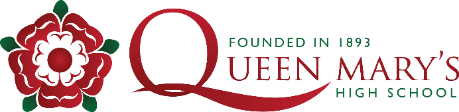 At Queen Mary’s High School we have appointed Stevenson’s as our uniform stockist.  Please visit their website for further details on how you can order.  There are also some instructional videos on our website. The list below details the uniform requirements for new starters.  Details of our uniform policy can be found on our website: QMHS UniformFurther PE kit information can be found on the school website.  COMPULSORY UNIFORMPRICE  (Variations depending on size)Bottle Green Blouse long or short sleeve From £15.25Bottle Green Sweater with Emblem£17.75 - £23.75Bottle Green Pleated Skirt (knee length)£28 - £34Black Trousers with School motif£22.75 - £28.75QMHS Black Blazer with School Badge£35.50 - £43.50Technology Apron (Optional)Black Tights or Black / White Socks (any supplier)Black Shoes (any supplier)PE KITSchool Branded Sports Polo Shirt£19.50 - £27.50School Branded Microfibre Skort£19 – £24.00School Branded Black Tracksuit Bottoms (highly recommended)£19 - £25.50School Branded Midlayer Training Top (highly recommended)£25 - £35.50School Branded Zip up Showerproof Jacket (highly recommended)Plain (non branded) Black Leggings with Lycra (highly recommended and can be purchased from any supplier)From £17White Ankle Sports Socks (any supplier)Football boots (not needed until the summer term)Training Shoes - these should have non marking soles and be suitable for activities which involve running (leisure trainers and canvas pumps such as vans are not suitable)